Pozdravljeni učenci!
Pred nami je že četrti teden pouka na daljavo. Naj vas pohvalim, vsi ste zelo pridni in vestno opravljate zadolžitve, ki jih dobite za pouk na daljavo. Upam, da ste vsi zdravi in se imate doma lepo. Učiteljica Vanja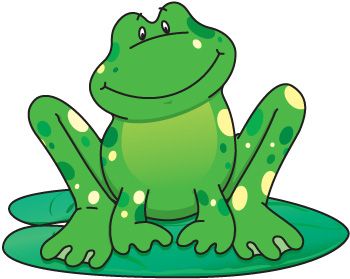 PONEDELJEK, 6.4.2020ura: SLJ – Žabe ne pridejo do ciljaDZ, str. 42 in 43 Oglej si ilustracijo v delovnem zvezku na strani 42. O čem misliš, da bo govorilo besedilo? Si že videl kdaj podoben prometni znak? Si že opazil kje večje število žab na cesti? Preberi si besedilo Žabe ne pridejo do cilja. Ste že videli selitev žab iz zimskih bivališč v mokrišče? Zakaj je selitev nevarna za žabe, zakaj za voznike?Reši naloge na strani 43. 3. nalogo nariši v zvezek.  ura: MAT– Geometrijska telesa DZ, str. 99Danes boš spoznal štiri geometrijska telesa. Oglej si power point, ki sem ti ga pripravila, nato pa reši nalogo v delovnem zvezku na strani 99.  in 4. ura: SPO